Розвивальні ігри під час карантину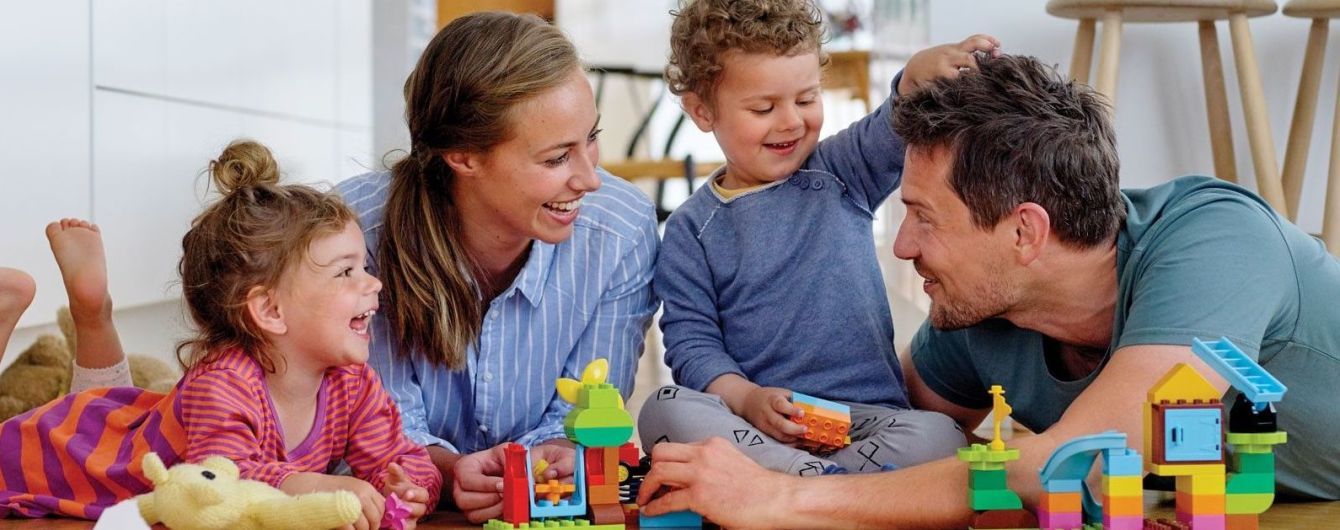 Карантин, який оголосили по всій Україні через коронавірус, значно ускладнив життя батькам.Ну що ж, оскільки дитсадки та школи закриті, батькам потрібно розважати та навчати дітей самостійно.Аби влаштувати цікаві ігри з дитиною раджу приєднати всі п'ять почуттів.СЛУХЯкщо прислухатися, то можна почути звуки, які не помітні у щоденній рутині.Аби зацікавити дитину, можна запропонувати їй зібрати в кімнаті будь-які предмети, починаючи від деталей конструктора, закінчуючи — подушкою. Предмети повинні бути різного розміру та матеріалу.Візьміть зручний ударний предмет, паличка для суші, ложка чи барабанна паличка, запропонуйте дитині постукати та послухати звук кожного вибраного предмета.Наступним етапом буде розпізнання звуку.Не дивлячись на предмет, по якому стукає мама або тато, дитина повинна впізнати, що це за предмет. Це дуже цікаво і корисно.Розвиває увагу, пам'ять, вдосконалює знання про навколишній світ та слух.ЗІРПропонуємо закріпити з дитиною кольори та відтінки.Потрібно взяти будь-який предмет та запропонувати дитині, пошукати в кімнаті якомога більше предметів схожих за кольором. Увага дитини буде сконцентрована на пошуку предметів ідентичного кольору. Шукаючи той чи іншій колір, дитина буде запам'ятовувати предмети, які будуть зустрічатися в її полі зору. Аби дитині було цікавіше грати, можна влаштувати змагання серед членів сім'ї.Розвиває увагу та концентрацію дитини.ТАКТИЛЬНІ ВІДЧУТТЯПредмети можна розпізнавати не тільки на дотик руками, а ще й носиком чи щічкою. Можна взяти клаптики тканини різної текстури та якості, предмети побуту чи одяг в цілому.Зав'язавши очі дитині, батьки називають, що це за предмет, де він лежав та для чого використовується.Наприклад, якщо це посуд, дитина повинна із зав'язаними очима знайти схожий за дотиком предмет. Це розвиває інтуїцію, концентрацію та навчає дитину відчувати на дотик різноманітні предмети.ЗАПАХГра називається: «Впізнай на запах».Скільки років дитині – стільки й ароматних «речей» потрібно підібрати.Наприклад, чай, лимон, яблуко, часник, тощо. Чим цікавіше і докладніше батьки підберуть продукти – тим веселіша буде гра.Інгредієнти потрібно сховати в будь-які непрозорі клаптики тканини або коробочки та баночки.Якщо дитині понад 5 років, то можна обрати парні на запах продукти та зав'язати очі.Завдання №1: дитина повинна розпізнати все на запах.Завдання №2: знайти пару кожному аромату із запропонованих.Розвиває чуття нюху, пам'ять, увагу та моторику дитини.СМАКРазом із дитиною, можна пригадати смаки та описати їх.А пізніше по-справжньому змішати та спробувати те почуття, що називається «очікування – реальність».А як же приготування будь-якої страви? Дитину можна залучити до процесу готування та надати можливість спробувати складові страви на смак, а вже за обідом обговорити, який же продукт проявив себе яскравіше за всіх.Розвиває почуття смаку, пізнання навколишнього світу та увагу дитини.Як підсумовує психологиня, все навколишнє середовище – це привід для розвитку. Зрозуміло, що рано чи пізно діти обов'язково візьмуть для себе все, що їм потрібно для пізнання світу. Але дитині цікавіше пізнавати разом із батьками.